Министерство образования и науки Краснодарского краяМуниципальное бюджетное общеобразовательное учреждениемуниципального образования город Краснодаргимназия № 23Краевая инновационная площадка по теме:Экспедиционно-методическая деятельность по освоению опыта европейской системы образования как средство профессионального развития и самообразования педагогов в условиях введения ФГОС ООИтоговый отчетКраснодар, 2018ГОДОВОЙ  ОТЧЕТ  КИП КК ЗА 2017 г.«Экспедиционно-методическая деятельность по освоению опыта европейской системы образования как средство профессионального развития и самообразования педагогов в условиях введения ФГОС ОО»I. Паспортная информация.1.1 Юридическое название учреждения: Муниципальное бюджетное общеобразовательное учреждение муниципального образования город Краснодар гимназия № 23.1.2 Учредитель: администрация муниципального образования город Краснодар1.3 Юридический адрес: 350051, Краснодар, улица Бакинская, д.51.4 ФИО руководителя: Позднякова Ольга Федоровна1.5 Телефон, факс, e-mail:  224-75-22, gimnaz23@kubannet.ru 1.6 Сайт учреждения: http://gimnaz23.kubannet.ru/  1.7 Ссылка на раздел на сайте, посвященный проекту http://gimnaz23.kubannet.ru/index.php/innovationactivity 1.8 Официальные статусы организации в сфере образования (за последние 5 лет): муниципальная инновационная площадка с 2011 по 2014 год, опорная школа в 2014 – 2015 году, краевая инновационная площадка с 2014 года по настоящее время, школа — победитель  конкурсного отбора в 2016 году в рамках ФЦПРО по мероприятию: 2.3 «Создание сети школ, реализующих инновационные программы для отработки новых технологий и содержания обучения и воспитания, через конкурсную поддержку школьных инициатив и сетевых проектов», 2017 год - МСИП.1.9. Научный руководитель: доцент кафедры социальной работы, психологии и педагогики высшего образования ГОУ ВПО «КубГУ», к.ф.н. Бондарев Петр Борисович.2. Измерение и оценка качества инновацииВ современных условиях развития национальной системы образования возрастает необходимость в поиске и задействовании ресурсов, направленных на актуализацию профессионального развития и самообразования учителей. В качестве такого ресурса нами была задействована экспедиционно-методическая деятельность учителей по освоению опыта европейской системы образования. Указанная деятельность осуществлялась в четыре этапа: знакомство учителей с инновационным педагогическим опытом, выявление его преимуществ по сравнению с традиционным обучением; «показ в действии» и анализ методов и приёмов работы, подлежащих использованию; практическое обучение учителей использованию рекомендуемых методов и приёмов; свободный обмен инновациями, педагогическими находками в режиме дискуссий и сетевого общения творческих учителей.Для оценки уровня профессионального развития и самообразования участвовавших в инновационной деятельности учителей гимназии были подобраны и использовались следующие диагностические методики:          1) «Анкета выявления рефлексивно-мыслительных оппозиций»                              О.С. Анисимова в модификации В.Е. Курочкиной; 2) «Опросник на определение доминирующего уровня проблемности при решении педагогических проблемных ситуаций» М.М. Кашапова,                                          Ю.Н. Дубровиной; 3) «Шкала готовности к творческо-инновационной деятельности» С.Ю Степанова; 4) «Экспертная карта оценки уровня продуктивности профессиональной деятельности учителя» П.Б. Бондарева. Краткое описание методик приведено в предшествующих годовых отчетах.Исследовательскую выборку составили 25 учителей гимназии, задействованных в инновационной деятельности. Подбор методик был осуществлён весной 2015 г., измерения прошли в октябре-ноябре 2015 г.,            2016 г. и 2017 г. Результаты измерений ниже представлены в таблицах.Таблица 1. Процентное соотношение педагогов-инноваторов по уровням развития рефлексииТаблица 2. Процентное соотношение педагогов-инноваторов по уровням решения проблемных педагогических ситуацийТаблица 3. Процентное соотношение педагогов-инноваторов по уровням готовности к инновационной деятельностиТаблица 4. Процентное соотношение педагогов-инноваторов по уровням продуктивности деятельности учителяТаким образом, наблюдается статистически значимое увеличение процентной доли учителей, показывающих высокие значения уровневых показателей профессионального развития и снижение доли педагогов с низкими значениями уровневых показателей профессионального развития. Это показывает эффективность деятельности по освоению педагогического опыта (в т.ч. – зарубежного) в отношении профессионального развития учителей по измеряемым показателям рефлексивности, надситуативности, продуктивности, инновационности профессиональной деятельности. 3. Результативность3.1. Формирование в образовательной организации нормативно-правовой базы инновационной деятельностиВ целях создания нормативно-правовой базы инновационной деятельности в МБОУ гимназия №23 МО г. Краснодара были разработаны и приняты Концепция реализации компетентностной модели образования в современной российской школе в условиях введения ФГОС; Положение о создании организационно-методических условий реализации в гимназии компетентностной модели образования; Положение об организации системы оценки компетентностных результатов общего образования.3.2. Описание созданной в рамках проекта модели экспедиционно-методической работы учителя с зарубежным педагогическим опытом Определены дидактические возможности опыта европейской системы образования в отношении профессионального развития и самообразования учителей в условиях введения ФГОС ОО. Теоретически обоснована и апробирована модель экспедиционно-методической работы учителя с зарубежным педагогическим опытом (см. рис.1).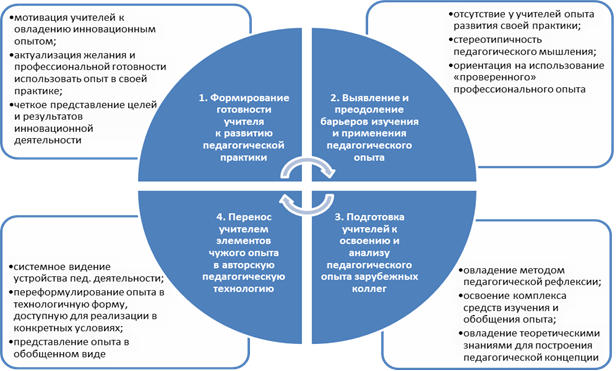 Рисунок 1. Модель освоения учителем педагогического опыта3.3. Описание педагогических технологий, внедренных в образовательный процессВ ходе работ по реализации инновационного проекта учителями были созданы авторские методические разработки по внедрению в образовательный процесс межпредметных технологий, ориентированных на реализацию компетентностной модели общего:- рефлексивная – ее особенностью является ориентация на достижение высокой степени осознанности учащимися своей деятельности: того, как был получен результат, какие при этом встречались затруднения, как они были устранены, и что чувствовал ученик при этом;-	исследовательская (проблемно-поисковая) – её характерной чертой выступает реализация педагогом модели «обучение через открытие», выделение гипотезы, проектирование результата, плана работы, эксперимента исследования;-	имитационного моделирования (игровая) – её характерной чертой является моделирование жизненно важных профессиональных затруднений в образовательном пространстве и поиск путей их решения; -	системно-деятельностная – признаком этой технологии является способность ученика к усвоению механизмов организации учебной деятельности и осуществлению самостоятельной учебной деятельности, которую ученик осваивает как организующий ее субъект;-	информационно-коммуникативная (медиа-образовательная) – ее характерной чертой является использование информационных (медиа) ресурсов в той или иной предметной сфере образовательной деятельности;-	сотрудничества в деятельности (коллаборационистская) – особенностью является совместное проектирование, решение социальных и научных проблем, ведение дискуссий.Указанные педагогические технологии а настоящее реализуются в образовательном процессе гимназии на регулярной основе.3.4. Изменения в Основной образовательной программе основного образования МБОУ № 23 г. Краснодара Были внесены изменения в ООП основного образования, расширены и конкретизированы разделы, касающиеся реализации компетентностной модели образования в гимназии, а также – формирования и оценки компетентностных образовательных результатов на основной ступени общего образования.3.5. Реализация педагогической поддержки профессионального развития и самообразования учителей в условиях введения ФГОС ООПодготовлен и апробирован психолого-педагогический инструментарий оценки уровня профессионального развития и готовности к самообразованию учителя (собран пакет методик). Разработана и реализована программа повышения квалификации для учителей-инноваторов «Практикум профессионального развития учителя на основе анализа и обобщения зарубежного педагогического опыта» (в сетевом партнерстве с ИППК ФГБОУ ВО КубГУ). Подготовлены и опубликованы Методические рекомендации (учебно-методическое пособие) по применению современных педагогических технологий, распространённых в европейских школах (рефлексивной, имитационного моделирования, системно-деятельностной, исследовательской, информационно-коммуникативной, коллаборативной) в рамках компетентностной модели общего образования (П.Б. Бондарев, В.Е. Курочкина, О.Ф. Позднякова). 3.6. Авторские методические разработки учителей по использованию межпредметных технологий (приложение 1).Учителями гимназии подготовлены и опубликованы более десяти методических разработок, подготовленных на основе изучения зарубежного педагогического опыта, внедренных в образовательный процесс в рамках преподаваемого учебного предмета, в условиях введения ФГОСов всех ступеней общего образования. В содержании разработок отражены структура и особенности применения ведущих компетентносто-ориентированных технологий обучения, используемых в европейских школах: рефлексивной, ориентированной на достижение высокой степени осознанности учащимися своей деятельности; исследовательской, «обучение через открытие», выделение гипотезы, проектирование результата, плана работы, эксперимента; имитационного моделирования, моделирование жизненно важных профессиональных затруднений в образовательном пространстве и поиск путей их решения; системно-деятельностной, развивающей способности ученика к освоению учебной деятельности; информационно-коммуникативной, коллаборационистской, включающей совместное проектирование, решение проблем, ведение дискуссий.3.7. Изменения, произошедшие в профессиональном педагогическом мышлении и деятельности учителей гимназииВ рамках деятельности инновационной площадки удалось:             а) сформировать у учителей гимназии готовность к инновационной деятельности как таковой, снабдить учителей средствами преодоления профессиональных и психологических стереотипов, отношение к педагогическому опыту как к средству развития профессиональной деятельности; б) уточнить представления учителей гимназии о современном педагогическом опыте учителей из европейских стран, обсудить с ними возможности его использования в ходе развития российского образования и внедрения ФГОС;в) перестроить профессиональное мышление учителя в направлении компетентностного подхода и современных образовательных технологий, учителя стали более ориентированы на сопровождение индивидуального развития учащихся и формирование у них универсальных способов деятельности.4. Организация сетевого взаимодействияГимназия создала и развивает методические сети по диссеминации эффективных технологий и содержания общего образования в рамках AFS программы. В рамках данной сети мы смогли установить международные контакты, повысить мотивацию учащихся к изучению иностранных языков, повысить общий престиж образовательного учреждения, стать участником следующих программ: академический год / семестр / триместр за рубежом, школьные обмены «класс на класс», интенсивные языковые и межкультурные программы в зарубежных странах на период летних каникул, межкультурные обучающие семинары для учителей.В 2016 г. эта деятельность приобрела очертания сетевого взаимодействия в отношениях с наиболее близкими организациями – партнёрами: Hohe Schule Goethe (Германия, Берлин); European School (Германия, Карлсруэ); College du Leman (Швейцария, Женева); American Academy и Grammar School (Кипр, Лимасол); Felsted School (Великобритания, Фелстед, Эссекс) – происходит расширение контактов в сети Интернет, проводятся вебинары, совместные занятия в формате видеоконференций и других мероприятий, организуемых одновременно в разных странах, путём связи на основе Интернет-коммуникации. В 2014 – 2015 годах в гимназии обучались студенты из Германии, Италии, Финляндии,  Нидерландов и молодых учителей – волонтёров из Германии.  В 2016 г. гимназия приняла на обучение учащихся из Бельгии, Италии, Германии, Таиланда, так же в октябре гимназия приняла на стажировку учителей из Таиланда.  В 2017 году гимназия принимает студентов из Франции, Италии и Японии. Наши школы-партнеры сегодня – это не только иностранные учебные заведения, но и школы из МО г. Краснодар: МБОУ гимназия № 88, МБОУ гимназия №33, МБОУ гимназии  №3 и  № 25, МБОУ лицей № 48, МБОУ СОШ № 89, 96, 98, 101  и из Краснодарского края: МБОУ СОШ № 17 г. Кореновска, ОАУ СОШ №4 и БОУ CОШ № 1 ст. Динской, БОУ СОШ № 2 и АОУ СОШ № 1 ст. Выселки, МАОУ гимназия № 8 г. Сочи,  МБОУ СОШ № 4 города Тимашевска,   МБОУ СОШ № 4 пос. Афипский, СОШ № 2 и № 13 из Темрюка и СОШ № 44 станицы Северской.5. Апробация и диссеминация результатов деятельности КИП. Апробация и диссеминация результатов проекта на международном уровне проводилась в рамках  AFS программы через создание методической сети по диссеминации эффективных технологий и содержания общего образования с участием международных партнеров. В рамках реализации проекта был организован телемост с испанскими школами, который предоставил возможность показать коллегам результаты своей инновационной деятельности.На всероссийском уровне результаты диссеминировались  в рамках реализации Конкурса ФЦПРО-2.3-08-1. «Инициативный инновационный проект» по теме: «Реализация компетентностной модели образования в условиях введения  ФГОС ООО и СОО на основе освоения современного педагогического опыта европейских школ-партнеров по сетевому взаимодействию в рамках AFS-программы». Гимназия принимала участие в организованной министерством образования и науки РФ конференции, провела пять всероссийских вебинаров. Ещё один способ диссеминации инноваций – это создание и развитие действующих методических сетей, учителя представили свой опыт во Всероссийской методической сети сайта конкурсшкол.рф.На краевом уровне материалы инновационной деятельности регулярно представлялись на фестивале «Инновационный поиск», а также  на базе ГБОУ ДПО ИРО Краснодарского края в рамках фестиваля образовательных инноваций «От инновационных идей до методических пособий». Лучшие учителя гимназии регулярно проводят мастер-классы в рамках курсов повышения квалификации, проводимых институтом развития образования (приложение 2).Гимназия также активно участвует в разнообразной инновационной деятельности МО город Краснодар, в том числе, гимназии,  как победителю в конкурсе пилотных общеобразовательных организаций по введению ФГОС присвоен статус МСИП (муниципальной сетевой инновационной площадки).Приложение 1.Авторские публикации методических разработок учителей по использованию межпредметных технологийПриложение 2.Апробация и диссеминация результатов деятельности КИП (в т.ч. вебинары в рамках ФЦПРО).Уровни рефлексии2015 г.2016 г.2017 г.высокий8%24%32%выше среднего16%16%28%средний16%40%32%ниже среднего28%12%8%низкий32%8%0%Уровни решения ППС2015 г.2016 г.2017 г.Ситуативный16%8%8%скорее ситуативный56%16%8%скорее надситуативный20%48%44%Надситуативный8%28%40%Уровни решения ППС2015 г.2016 г.2017 г.Высокий44%48%56%Средний40%48%44%Низкий16%4%0%Уровни решения ПДУ2015 г.2016 г.2017 г.Продуктивный16%28%44%Адаптивный32%48%40%Репродуктивный52%24%16%№Тема публикацииМесто публикации/ уровеньДата/автор1. «Представление основных элементов проекта КИП»2. «Использование адаптированных технологий британской системы образования в гимназии №23»Сборник VIII краевой НПК «Изучение и распространение опыта инновационной деятельности педагогов как ресурс развития системы образования Краснодарского края» г. Геленджикрегиональный4 декабря 2015 г.1. Лысенко Н. Б.2. Захарова Ю. В.«Экспедиционно-методическая деятельность по освоению опыта европейской системы образования как средство профессионального развития и самообразования педагогов в условиях введения ФГОС ОО»Сборник материалов  IV Международной НПК «Развитие современного образования: теория, методика и практика», Чебоксары, всероссийский16 апреля 2015 г.Позднякова, О.Ф., Лысенко, Н.Б.«Использование элементов  опыта европейской системы образования как средство профессионального развития и самообразования педагогов гимназии №23 города Краснодара в условиях введения ФГОС ОО»Научно-методический журнал "КУБАНСКАЯ ШКОЛА"региональныйавгуст 2015 г.Позднякова, О.Ф., Лысенко, Н.Б.«Музейные уроки как один из элементов опыта европейской системы образования»Научно-метод. сборник / Под науч. ред. П.Б. Бондарева. – Краснодар: Просвещение-Юг, с. 185-188.региональныймай  2015 г.Позднякова, О.Ф., Лысенко, Н.Б.1. «Глобализация образования»2. «Образовательная технология имитационного моделирования на уроках математики»3. «Системно-деятельностный подход»4. «Исследование в проектах на уроках английского языка»5. «Возможности использования европейского опыта работы с одаренными детьми в условиях введения ФГОС ОО в России»6. «Исследовательская деятельность учащихся на уроках русского языка и литературы»7. «Коллаборативная образовательная технология в практике обучения старшеклассников на уроках обществознания»8. «Методы и приемы рефлексивной образовательной технологии в начальной школе»9. «Методы и приемы рефлексивной образовательной технологии на уроках английского языка»10 . «Анализ образовательных моделей и технологий работы с одаренными детьми в странах Европы в контексте профессионального развития и самообразования педагогов в условиях введения ФГОСОО.»Официальный сайт Конкурса ФЦПРО-16 в разделе «Методические сети» (доступ по ссылке http://xn--j1aaaehfdojs1d.xn--p1ai/methodical/id/get/85)ВсероссийскийПубликации материалов по описанию опыта внедрения инновационных педагогических технологий в гимназии № 236–8 декабря  2016 г1. Позднякова О.Ф.2. Завалей Е. Г.3. Захарова Ю. В.4. Захарова Ю. В.5. Лысенко Н. Б.6. Бойко А. И.7. Беляева Т. И.8. Шевченко Г. В.9. Захарова Ю. В.10. Лысенко Н. Б.«Использование адаптированных методик европейской системы образования при изучении географии»Сборник  материалов Междунар. науч.-практ. конф. «Наука, образование, общество: тенденции и перспективы развития», Москва «Интерактив плюс», 2015. всероссийскийдекабрь, 2015 годЛысенко Н. Б.«Развитие способностей учащихся через исследовательскую и проектную деятельность»Сборник статей участников Всероссийского конкурса «Мой лучший урок», Москва, всероссийскийдекабрь, 2015 год  Захарова Ю. В.«Использование адаптированных технологий Британской системы образования на примере урока в 5 классе Страна изучаемого языка. Шеф повар»Сборник материалов фестиваля,  НОУ ДПО «Экспертно - методический центр», Чебоксары, всероссийскиймарт, 2016 годЗахарова Ю. В.«Анализ образовательных  моделей и технологий работы с одаренными детьми в странах Европы в контексте профессионального развития и самообразования педагогов в условиях введения ФГОС ОО»Сборник материалов IV Всероссийской конференции «Актуальные проблемы теории и практики образования» «Наукоград», Москва, всероссийский5 августа 2016 г. Лысенко Н. Б.«Формирование ключевых  компетенций  через проектную деятельность учащихся и решение дивергентных задач. Примеры заданий по географии»Сборник материалов № 2 (9)IX Международной НПК «Приоритетные направления развития науки и образования», Чебоксары, всероссийский16 августа .2016 г.Лысенко Н. Б.Методическая разработка «Географическое положение Северной Америки»Сборник материалов  Всероссийского конкурса  методических разработок педагогов образовательных учреждений в рамках ФЦПРО на 2016-2020, Великий Новгород, всероссийскийДекабрь, 2016 г.Лысенко Н. Б.«Исследовательские технологии, как ключевой компонент музейных уроков» в направлении: системно-деятельностный подход – одно из методологических оснований ФГОС общего образования и условие обеспечения непрерывности образования»Межрегиональная очно-заочная НПК «Достижение современного качества образования средствами дидактической системы деятельностного метода: опыт работы сетевых площадок», Астрахань, межрегиональныйДекабрь, 2016 г.Лысенко Н. Б.Методическая разработка урока для интерактивной доски «Географическое положение Северной Америки» Сборник материалов конференции «Интерактив плюс» Чебоксары: ЦНС,  всероссийский19 февраля, 2017 Лысенко Н. Б.«Исследовательская деятельность учащихся на уроках русского языка и литературы»Сб. материалов I Международной научно-практической конференции  «Педагогика и психология: новые идеи»Международный Май, 2017Бойко А. И.«Применение технологии имитационного моделирования на уроках математики в 5 классе»Сб. материалов I Международной научно-практической конференции  «Педагогика и психология: новые идеи»Международный Май, 2017Завалей Е. Г.«Исследовательские технологии, как ключевой компонент музейных уроков» «Вестник КРО РГО №9», Краснодар, 2017 региональныйдекабрь 2017Лысенко Н. Б.№Мероприятие/ публикацияТемаМесто проведения/ публикации/ уровеньДата/авторV Краснодарский фестиваль педагогических инициатив «Новые идеи – новой школе»открытый урок и мастер-класс«Формирование  УУД младших школьников в рамках реализации долгосрочного проекта "Театр, в который играют дети" с использованием  опыта вальдорфской педагогики»МБОУ гимназия № 23, Краснодармуниципальный15 февраля 2015 г.Шевченко Г. ВV Краснодарский фестиваль педагогических инициатив «Новые идеи – новой школе»семинар1. «Анализ методик европейской системы образования»2. «Методическая экспедиция  учителей гимназии по освоению опыта немецкой системы образования. Начальная школа»3. «Урок английского языка с использованием адаптированных технологий британской системы образования»МБОУ гимназия № 23, Краснодармуниципальный17 февраля 2015 г.1. Лысенко Н. Б.2. Книжникова Е.В.3. Захарова Ю. В.VIII краевая научно-практическая конференция «Изучение и распространение опыта инновационной деятельности педагогов как ресурс развития системы образования Краснодарского края»1. «Представление основных элементов проекта КИП»2. «Использование адаптированных технологий британской системы образования в гимназии №23»г. Геленджикрегиональный4 декабря 2015 г.1. Лысенко Н. Б.2. Захарова Ю. В.Краевой фестиваль образовательных инноваций «От инновационных идей до методических пособий»мастер-класс«Технология имитационного моделирования на уроке Письма в 5-м классе».ГБОУ ДПО ИРОрегиональныйсентябрь 2016 г.Бойко А. И.V научно-методический вебинар географов-преподавателей высшей и средней школы «Географическое просвещение и популяризация географии», мастер-класс«Исследовательские технологии, как ключевой компонент музейных уроков»ФГБОУ ВО «КубГУ» межрегио-нальный14 декабря 2016 г.Лысенко Н. Б.Вебинары, проводимые в рамках реализации ФЦПРО по мероприятию 2.3 «Создание сети школ, реализующих инновационные программы для отработки новых технологий и содержания обучения и воспитания, через конкурсную поддержку школьных инициатив и сетевых проектов»Рефлексивная образовательная технологияМБОУ гимназия № 23, Краснодарвсероссийский18.10. 2016 г.Шевченко Г. В., Позднякова О. Ф., Книжникова Е. В., Захарова Ю. В.Вебинары, проводимые в рамках реализации ФЦПРО по мероприятию 2.3 «Создание сети школ, реализующих инновационные программы для отработки новых технологий и содержания обучения и воспитания, через конкурсную поддержку школьных инициатив и сетевых проектов»Коллаборационистская образовательная технология (педагогика сотрудничества)МБОУ гимназия № 23, Краснодарвсероссийский03. 11. 2016 г.Ежкина Т. М.Савицкая Е. А.Беляева Т. И.Вебинары, проводимые в рамках реализации ФЦПРО по мероприятию 2.3 «Создание сети школ, реализующих инновационные программы для отработки новых технологий и содержания обучения и воспитания, через конкурсную поддержку школьных инициатив и сетевых проектов»Исследовательская и информационно-коммуникативная образовательные технологииМБОУ гимназия № 23, Краснодарвсероссийский24. 11. 2016 г.Захарова Ю. В.Лысенко Н. Б.Бойко А. И.Вебинары, проводимые в рамках реализации ФЦПРО по мероприятию 2.3 «Создание сети школ, реализующих инновационные программы для отработки новых технологий и содержания обучения и воспитания, через конкурсную поддержку школьных инициатив и сетевых проектов»Имитационного моделирования и системно-деятельностная образовательные технологииМБОУ гимназия № 23, Краснодарвсероссийский29.11.2016 г.Захарова Ю. В.Завалей Е. Г.Бойко А. И.Городская НПК «Совершенствование работы с одаренными детьми»,мастер-класс«Использование европейского опыта работы с одаренными детьми на уроках географии»XIII  Краснодарский педмарафон,  МБОУ СОШ № 35, Краснодармуниципальный19 апреля, 2016 годЛысенко Н. Б.Краевой фестиваль образовательных инноваций  «От инновационных идей до методических пособий»,мастер-класс«Технология имитационного моделирования на Уроке Письма в 5 классе»ГБОУ ДПО ИРОрегиональныйсентябрь 2016 г.Бойко А. И.Мастер - класс для слушателей краевых курсов ИРО1. "Рефлексивная технология - создание развивающей среды в рамках урочной и внеурочной деятельности"2. "Использование опыта европейских стран по внедрению рефлексивных технологий в образовательное пространство в МБОУ гимназии № 23"МБОУ гимназия № 23,  КраснодаррегиональныйДекабрь, 2016Шевченко Г. В.,Книжникова Е. В.Мастер - класс для слушателей краевых курсов ИРОРефлексивная технология как способ повышения качества образованияМБОУ гимназия № 23,  КраснодаррегиональныйДекабрь, 2016Бойко А. И.Открытый урок для слушателей краевых курсов ИРО «Вид глагола»МБОУ гимназия № 23,  КраснодаррегиональныйДекабрь, 2016Пшеченко С. В.Открытый урок для слушателей краевых курсов ИРО «Части речи. Урок обобщения»МБОУ гимназия № 23, КраснодаррегиональныйДекабрь, 2016Ломакина А. Ю.Открытый урок для слушателей краевых курсов ИРО «Вид глагола»МБОУ гимназия № 23, КраснодаррегиональныйДекабрь, 2016Кривошеева Н. В.Открытый урок для слушателей краевых курсов ИРО "Имя существительное. Урок обобщение"МБОУ гимназия № 23, КраснодаррегиональныйДекабрь, 2016Дюжева Н. В.Мастер-класс на курсах повышения квалификации ИРО«Исследовательские технологии на уроках географии.  Музейные уроки»ГБОУ ДПО ИРОрегиональный13 февраля, 2017Лысенко Н. Б.Муниципальный семинар «Инновационные практики образования»открытый урок и мастер-классГрупповые формы работы на итоговых уроках. Итоговый урок «Африка»МБОУ гимназия №23, Краснодар муниципальный7 февраля, 2017 Лысенко Н. Б.Выступления для слушателей краевых курсов в рамках ФЦПРЯ«Решение лингвистических задач как средство овладения русским языком» (5-11 класс).МБОУ гимназия № 23, Краснодаррегиональныйоктябрь, 2017Бойко А. И.Выступления для слушателей краевых курсов в рамках ФЦПРЯ«Рефлексивная технология на уроках английского языка»МБОУ гимназия № 23, Краснодаррегиональныйоктябрь, 2017Захарова Ю. В.Выступления для слушателей краевых курсов в рамках ФЦПРЯ«Исследовательская деятельность учащихся на уроках русского языка и литературы»МБОУ гимназия № 23, Краснодаррегиональныйоктябрь, 2017Джафарова Л. В.Выступления для слушателей краевых курсов в рамках ФЦПРЯ«Образовательное пространство МБОУ Гимназии № 23».МБОУ гимназия № 23, Краснодаррегиональныйоктябрь, 2017Алешина В. С.Выступления для слушателей краевых курсов в рамках ФЦПРЯ1. «Рефлексивная технология - создание развивающей среды в рамках урочной и внеурочной деятельности»2. «Использование европейских опыта стран по внедрению рефлексивных технологий в образовательное пространство МБОУ гимназии № 23»МБОУ гимназия № 23, Краснодаррегиональныйоктябрь, 2017Шевченко Г. В.,Книжникова Е. В.Вебинар,  по плану работы КИП«Экспедиционно – методическая деятельность по освоению опыта европейской системы образования как средства профессионального развития и самообразования педагогов в условиях введения ФГОС ОО. Представление методик»МБОУ гимназия № 23, Краснодаррегиональный13 октября,  2017 Позднякова О. Ф., Шевченко Г. В.,Лысенко Н. Б.,Савицкая Е. А.Краевой семинар – совещание «Методическое сопровождение организации учебного процесса в школе»,открытые  урокиОткрытые уроки в начальной, средней и старшей школе.МБОУ гимназия № 23, Краснодаррегиональный17 ноября, 20171. Лысенко Н. Б.2. Шевченко Г. В.3. Бойко А. И.Мастер- класс в рамках краевого семинара  для одаренных учащихся«Лингвистические задачи как средство овладения русским языком»Всероссийский детский центр «Орленок» пос. Новомихайловка всероссийскийАпрель, 2017Бойко А. И.Мастер- класс (I Всекубанский съезд учителей русского языка и литературы)«Решение лингвистических задач как средство овладения русским языком» (5-11 класс)АГПУ, г. Армавиррегиональныйноябрь, 2017Бойко А. И.